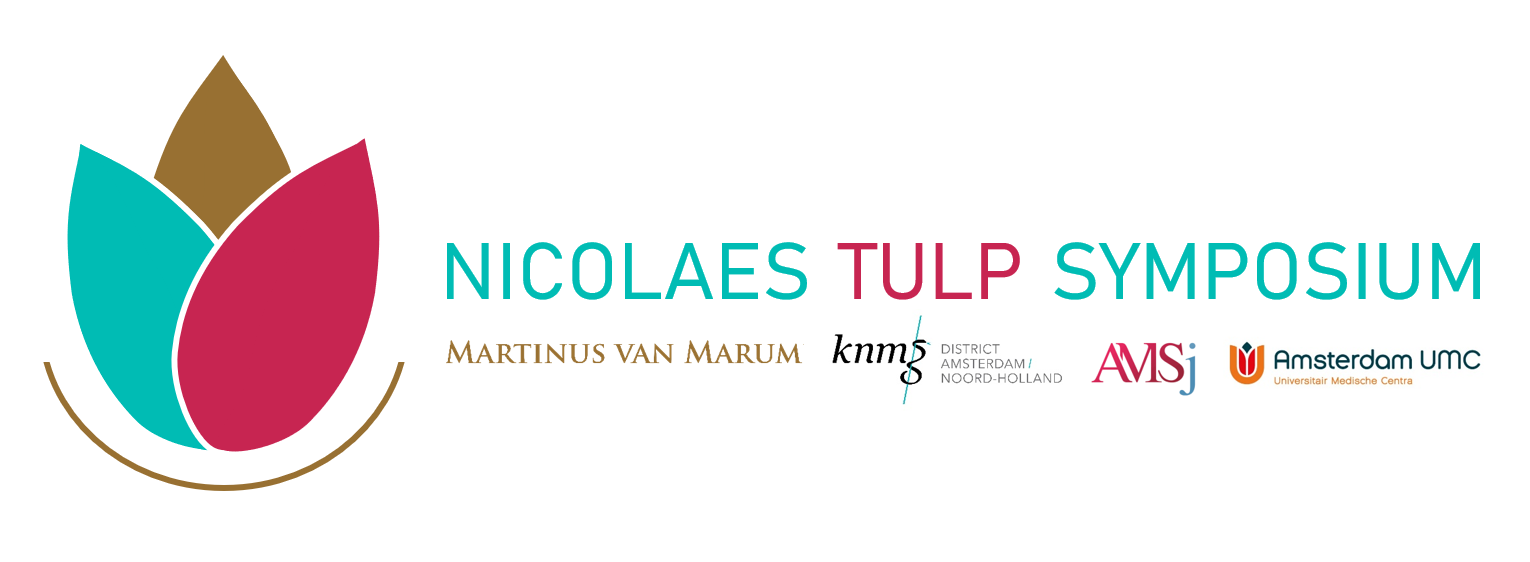 Titel onderzoek (NL / en)					               Persoonlijke GEGEVENS KANDIDAAT Gegevens wetenschappelijk onderwijs EN ONDERZOEKSERVARINGGegevens onderzoek / wetenschappelijke stageVoeg als bijlage I een ondertekende referentiebrief toe met inhoudelijke onderbouwing door de begeleider / (co)promotor over uw inschrijving  Abstract (NL / EN)Voeg als bijlage II het gehele onderzoek toe (artikel, scriptie, manuscript, etc.) Ondertekening KANDIDAATVoeg uw handtekening toe als afbeelding in jpg- of gif-formaatHandtekening	                                                                                         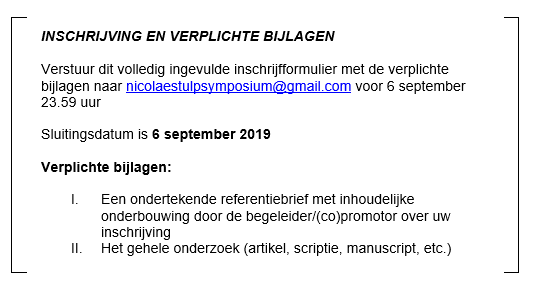 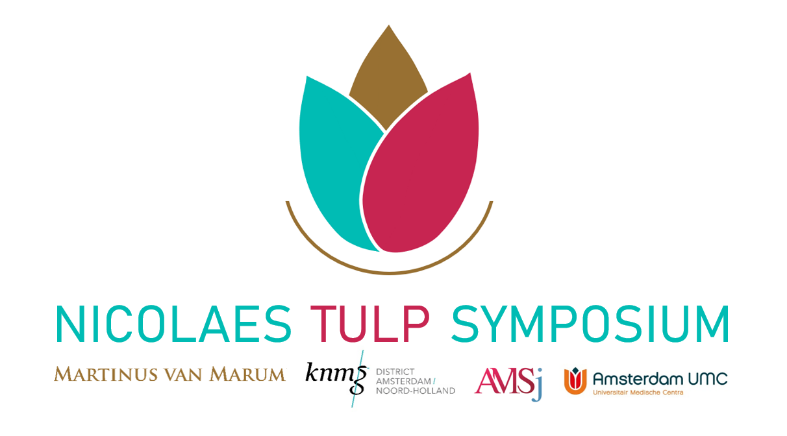 InschrijfFormulierAMSj Onderzoeksprijs 2019https://amsj.nl/v3/convention/Ontwikkelingsprijs KNMG District Amsterdam/N-H 2019https://www.knmg.nl/overzicht-districten/amsterdam-noord-holland/informatie.htmMartinus van Marum Prijs voor Geneeskundehttps://www.martinusvanmarum.nl/martinus-van-marum-stichting/Voor wie? Artsen, arts-onderzoekers, bachelor- en masterstudenten geneeskundeWat? Gemeenschappelijk inschrijfformulier om kans te maken op de AMSj Onderzoeksprijs 2019, Ontwikkelingsprijs KNMG District Amsterdam/Noord-Holland 2019 en de Martinus van Marum Prijs voor GeneeskundeWanneer? Sluitingsdatum voor het indienen van de inschrijving is 6 september 2019 Lees vóór het inschrijven de richtlijnen op de websites van de organiserende partijen Dit formulier geldt met ingang van 1 juni 2019Voor wie? Artsen, arts-onderzoekers, bachelor- en masterstudenten geneeskundeWat? Gemeenschappelijk inschrijfformulier om kans te maken op de AMSj Onderzoeksprijs 2019, Ontwikkelingsprijs KNMG District Amsterdam/Noord-Holland 2019 en de Martinus van Marum Prijs voor GeneeskundeWanneer? Sluitingsdatum voor het indienen van de inschrijving is 6 september 2019 Lees vóór het inschrijven de richtlijnen op de websites van de organiserende partijen Dit formulier geldt met ingang van 1 juni 2019Voorletters en achternaamGeslachtGeboortedatumPostadresPostcode en plaatsE-mailMobiel telefoonnummerUniversiteit / instellingFaculteit / afdeling(Vermoedelijke) datum bachelor diploma en artsendiplomaErvaring wetenschappelijk onderzoek / publicatiesUniversiteit / instellingFaculteit / afdelingFaculteit / afdelingNaam en e-mail wetenschappelijk begeleider / (co)promotorNaam en e-mail wetenschappelijk begeleider / (co)promotorStart- en einddatum onderzoek / wetenschappelijke stageStart- en einddatum onderzoek / wetenschappelijke stageBeschrijf het doel en maatschappelijk belang van het onderzoek / wetenschappelijke stage (maximaal 200 woorden, Nederlands)Beschrijf het doel en maatschappelijk belang van het onderzoek / wetenschappelijke stage (maximaal 200 woorden, Nederlands)Beschrijf het doel en maatschappelijk belang van het onderzoek / wetenschappelijke stage (maximaal 200 woorden, Nederlands)Beschrijf het doel en maatschappelijk belang van het onderzoek / wetenschappelijke stage (maximaal 200 woorden, Nederlands)Beschrijf het werkprogramma van het onderzoek / wetenschappelijke stage (maximaal 200 woorden, Nederlands)Beschrijf het werkprogramma van het onderzoek / wetenschappelijke stage (maximaal 200 woorden, Nederlands)Beschrijf het werkprogramma van het onderzoek / wetenschappelijke stage (maximaal 200 woorden, Nederlands)Beschrijf het werkprogramma van het onderzoek / wetenschappelijke stage (maximaal 200 woorden, Nederlands)Plaats en datum